2004 U.S. PRESIDENT EXIT POLL2012 Voter demographicsDemographic subgroupObamaRomneyOther % of
total voteTotal vote51472100IdeologyIdeologyIdeologyIdeologyIdeologyLiberals8611325Moderates5641340Conservatives1782135PartyPartyPartyPartyPartyDemocrats927138Republicans693132Independents4550529GenderGenderGenderGenderGenderMen4552347Women5544153Gender by marital statusGender by marital statusGender by marital statusGender by marital statusGender by marital statusMarried men3860229Married women4653131Non-married men5640418Non-married women6731223RaceRaceRaceRaceRaceWhite3959272Black936113Hispanic7127210Asian732613Other583842ReligionReligionReligionReligionReligionProtestant or other Christian4356151Catholic5048225Mormon217812Jewish693012Other742337None7026412Religious service attendanceReligious service attendanceReligious service attendanceReligious service attendanceReligious service attendanceMore than once a week3663114Once a week4158128A few times a month5544113A few times a year5642227Never6234417AgeAgeAgeAgeAge18–24 years old603641125–29 years old60382830–39 years old554231740–49 years old485022050–64 years old475212865 and older4456016Sexual orientationSexual orientationSexual orientationSexual orientationSexual orientationGay, lesbian, or bisexual762225Heterosexual4949295EducationEducationEducationEducationEducationNot a high school graduate643513High school graduate5148121Some college education4948329College graduate4751229Postgraduate education5542318Family incomeFamily incomeFamily incomeFamily incomeFamily incomeUnder $30,0006335220$30,000–49,9995742121$50,000–99,9994652231$100,000–199,9994454221$200,000–249,999475213Over $250,000425534RegionRegionRegionRegionRegionNortheast5939221Midwest5147224South4454234West5443321Community sizeCommunity sizeCommunity sizeCommunity sizeCommunity sizeBig cities (population over 500,000)6929211Mid-sized cities (population 50,000 to 500,000)5840221Suburbs4850247Towns (population 10,000 to 50,000)425628Rural areas37612142008 Voter demographicsDemographic subgroupObamaMcCainOther % of
total voteTotal vote53461100IdeologyIdeologyIdeologyIdeologyIdeologyLiberals8910122Moderates6039144Conservatives2078234PartyPartyPartyPartyPartyDemocrats8910139Republicans990132Independents5244429GenderGenderGenderGenderGenderMen4948347Women5643153Marital statusMarital statusMarital statusMarital statusMarital statusMarried4752166Non-married6533234RaceRaceRaceRaceRaceWhite4355274Black954113Hispanic673129Asian623532Other663133ReligionReligionReligionReligionReligionProtestant4554154Catholic5445127Jewish782112Other732256None7523212Religious service attendanceReligious service attendanceReligious service attendanceReligious service attendanceReligious service attendanceMore than weekly4355212Weekly4355227Monthly5346115A few times a year5939228Never6730316AgeAgeAgeAgeAge18–24 years old663221025–29 years old66313830–39 years old544421840–49 years old494922150–64 years old504912765 and older4553216Sexual orientationSexual orientationSexual orientationSexual orientationSexual orientationGay, lesbian, or bisexual702734Heterosexual5345296EducationEducationEducationEducationEducationNot a high school graduate633524High school graduate5246220Some college education5147231College graduate5048228Postgraduate education5840217Family incomeFamily incomeFamily incomeFamily incomeFamily incomeUnder $15,000732526$15,000–30,0006037312$30,000–50,0005543219$50,000–75,0004849321$75,000–100,0005148115$100,000–150,0004851114$150,000–200,000485016Over $200,000524626RegionRegionRegionRegionRegionNortheast5940121Midwest5444224South4554132West5740323Community sizeCommunity sizeCommunity sizeCommunity sizeCommunity sizeUrban6335230Suburban5048249Rural4553221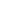 